Les Conditions d’équilibre d’un corps soumis à deux forces :Activité:On dispose d’un tableau magnétique, deux dynamomètres (D1 et D2) et un solide de masse négligeable. On réalise le montage suivant : 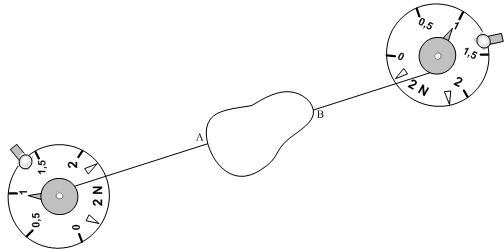 Observations et InterprétationLe solide est en mouvement ou au repos ? …………………………………………………………..……………………………………………………2- Sous combien de force soumis ce solide ?…………………………………………………………..……………………………………………………3- Donner les caractéristiques de ces deux forces en complétant le tableau ci-dessous :4- Que peut-on dire des droites d’action des forces ?…………………………………………………………..……………………………………………………5- Que peut-on dire des valeurs ou intensités des forces ?…………………………………………………………..……………………………………………………6- Que peut-on dire du sens des forces ?…………………………………………………………..……………………………………………………7- Que peut-on déduire…………………………………………………………..…………………………………………………….Conclusion :…………………………………………………………..…………………………………………………….…………………………………………………………..…………………………………………………….…………………………………………………………..…………………………………………………….Point d’applicationLa directionLe sensIntensité (ou valeur)…………………….…………………….……………..……………..……………………..……………………..…………………..………………………..…………………….…………………….……………..……………..……………………..……………………..…………………..………………………..